MẪU CHỨNG CHỈ HÀNH NGHỀ THÚ Y
(Kèm theo Nghị định số 35/2016/NĐ-CP ngày 15 tháng 5 năm 2016 của Chính phủ)CỘNG HÒA XÃ HỘI CHỦ NGHĨA VIỆT NAM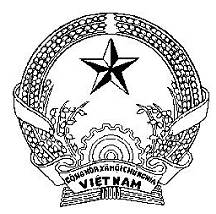 CHỨNG CHỈHÀNH NGHỀ THÚ YBỘ NÔNG NGHIỆP VÀ PHÁT TRIỂN NÔNG THÔNCỤC THÚ Y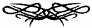 SỐ ĐĂNG KÝ ……../TY-CCHNChứng chỉ có giá trị đến ……………………………………………………………………………………………CỘNG HÒA XÃ HỘI CHỦ NGHĨA VIỆT NAM
Độc lập - Tự do - Hạnh phúc
---------------CHỨNG CHỈ
HÀNH NGHỀ THÚ YCăn cứ Luật thú y ngày 19 tháng 6 năm 2015;Căn cứ Nghị định số    /2016/NĐ-CP ngày    tháng    năm 2016 của Chính phủ quy định chi Tiết một số Điều của Luật thú y;Căn cứ Quyết định số..../QĐ-BNN-TCCB ngày    tháng    năm 20… của Bộ trưởng Bộ Nông nghiệp và Phát triển nông thôn quy định chức năng, nhiệm vụ, quyền hạn và cơ cấu tổ chức của Cục Thú y.CỤC TRƯỞNG CỤC THÚ YCấp cho Ông/Bà: ………………………………………………….Năm sinh: ………………………………………………………….Địa chỉ thường trú: ………………………………………………..Bằng cấp chuyên môn: …………………………………………..Được phép hành nghề: …………………………………………..Tại: ………………………………………………………………….……………………………………………………………………………………………………………………………………………..CỘNG HÒA XÃ HỘI CHỦ NGHĨA VIỆT NAM
Độc lập - Tự do - Hạnh phúc
---------------CHỨNG CHỈ
HÀNH NGHỀ THÚ YCăn cứ Luật thú y ngày 19 tháng 6 năm 2015;Căn cứ Nghị định số    /2016/NĐ-CP ngày    tháng    năm 2016 của Chính phủ quy định chi Tiết một số Điều của Luật thú y;Căn cứ Quyết định số..../QĐ-BNN-TCCB ngày    tháng    năm 20… của Bộ trưởng Bộ Nông nghiệp và Phát triển nông thôn quy định chức năng, nhiệm vụ, quyền hạn và cơ cấu tổ chức của Cục Thú y.CỤC TRƯỞNG CỤC THÚ YCấp cho Ông/Bà: ………………………………………………….Năm sinh: ………………………………………………………….Địa chỉ thường trú: ………………………………………………..Bằng cấp chuyên môn: …………………………………………..Được phép hành nghề: …………………………………………..Tại: ………………………………………………………………….……………………………………………………………………………………………………………………………………………..BỘ NÔNG NGHIỆP VÀ PHÁT TRIỂN NÔNG THÔNCỤC THÚ YSỐ ĐĂNG KÝ ……../TY-CCHNChứng chỉ có giá trị đến ……………………………………………………………………………………………Hà Nội, ngày …….. tháng ……. năm 201...
CỤC TRƯỞNG